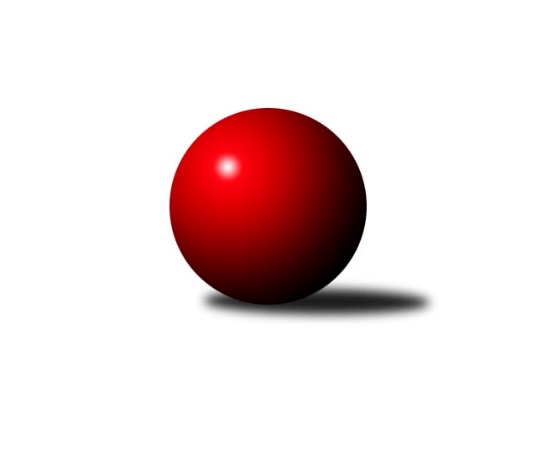 Č.5Ročník 2018/2019	6.6.2024 Jihomoravský KP2 jih 2018/2019Statistika 5. kolaTabulka družstev:		družstvo	záp	výh	rem	proh	skore	sety	průměr	body	plné	dorážka	chyby	1.	SK Kuželky Dubňany C	4	3	1	0	25.0 : 7.0 	(34.0 : 14.0)	2536	7	1763	772	49	2.	KK Jiskra Čejkovice B	4	3	0	1	22.0 : 10.0 	(29.0 : 19.0)	2288	6	1575	713	55.8	3.	TJ Sokol Mistřín C	4	3	0	1	21.0 : 11.0 	(27.5 : 20.5)	2452	6	1704	748	54.3	4.	KK Vyškov D	4	2	1	1	20.0 : 12.0 	(31.0 : 17.0)	2482	5	1730	752	54.8	5.	SK Baník Ratíškovice C	4	2	1	1	18.0 : 14.0 	(26.0 : 22.0)	2529	5	1787	742	49.8	6.	KK Vyškov E	4	2	0	2	15.0 : 17.0 	(20.0 : 28.0)	2327	4	1652	675	65.8	7.	TJ Sokol Šanov C	4	2	0	2	14.0 : 18.0 	(24.0 : 24.0)	2394	4	1684	711	51.3	8.	TJ Sokol Vracov C	4	2	0	2	14.0 : 18.0 	(18.0 : 30.0)	2234	4	1564	671	59.3	9.	KC Hodonín B	5	1	2	2	19.0 : 21.0 	(29.5 : 30.5)	2335	4	1688	648	75.2	10.	SK STAK Domanín	4	1	1	2	15.0 : 17.0 	(26.5 : 21.5)	2387	3	1671	716	60.5	11.	TJ Jiskra Kyjov B	5	1	0	4	11.0 : 29.0 	(22.0 : 38.0)	2286	2	1615	671	63.4	12.	TJ Lokomotiva Valtice C	4	0	0	4	6.0 : 26.0 	(12.5 : 35.5)	2218	0	1607	611	90.8Tabulka doma:		družstvo	záp	výh	rem	proh	skore	sety	průměr	body	maximum	minimum	1.	SK Kuželky Dubňany C	2	2	0	0	14.0 : 2.0 	(20.0 : 4.0)	2528	4	2581	2474	2.	KK Jiskra Čejkovice B	2	2	0	0	12.0 : 4.0 	(14.0 : 10.0)	2457	4	2467	2446	3.	TJ Sokol Mistřín C	3	2	0	1	14.0 : 10.0 	(17.5 : 18.5)	2483	4	2561	2430	4.	TJ Sokol Šanov C	3	2	0	1	12.0 : 12.0 	(19.0 : 17.0)	2432	4	2520	2381	5.	SK Baník Ratíškovice C	2	1	1	0	11.0 : 5.0 	(16.0 : 8.0)	2560	3	2566	2554	6.	SK STAK Domanín	2	1	1	0	10.0 : 6.0 	(15.0 : 9.0)	2262	3	2267	2257	7.	KK Vyškov E	1	1	0	0	5.0 : 3.0 	(6.0 : 6.0)	2408	2	2408	2408	8.	KK Vyškov D	2	1	0	1	10.0 : 6.0 	(18.0 : 6.0)	2502	2	2513	2490	9.	TJ Sokol Vracov C	2	1	0	1	6.0 : 10.0 	(10.0 : 14.0)	2320	2	2369	2271	10.	KC Hodonín B	2	0	1	1	6.0 : 10.0 	(10.0 : 14.0)	2435	1	2524	2345	11.	TJ Jiskra Kyjov B	2	0	0	2	3.0 : 13.0 	(11.0 : 13.0)	2303	0	2306	2300	12.	TJ Lokomotiva Valtice C	2	0	0	2	2.0 : 14.0 	(5.5 : 18.5)	2186	0	2234	2137Tabulka venku:		družstvo	záp	výh	rem	proh	skore	sety	průměr	body	maximum	minimum	1.	SK Kuželky Dubňany C	2	1	1	0	11.0 : 5.0 	(14.0 : 10.0)	2540	3	2558	2521	2.	KK Vyškov D	2	1	1	0	10.0 : 6.0 	(13.0 : 11.0)	2473	3	2510	2435	3.	KC Hodonín B	3	1	1	1	13.0 : 11.0 	(19.5 : 16.5)	2302	3	2336	2255	4.	TJ Sokol Mistřín C	1	1	0	0	7.0 : 1.0 	(10.0 : 2.0)	2421	2	2421	2421	5.	KK Jiskra Čejkovice B	2	1	0	1	10.0 : 6.0 	(15.0 : 9.0)	2204	2	2331	2076	6.	TJ Sokol Vracov C	2	1	0	1	8.0 : 8.0 	(8.0 : 16.0)	2192	2	2303	2080	7.	SK Baník Ratíškovice C	2	1	0	1	7.0 : 9.0 	(10.0 : 14.0)	2514	2	2522	2505	8.	KK Vyškov E	3	1	0	2	10.0 : 14.0 	(14.0 : 22.0)	2300	2	2377	2249	9.	TJ Jiskra Kyjov B	3	1	0	2	8.0 : 16.0 	(11.0 : 25.0)	2280	2	2386	2205	10.	TJ Sokol Šanov C	1	0	0	1	2.0 : 6.0 	(5.0 : 7.0)	2356	0	2356	2356	11.	SK STAK Domanín	2	0	0	2	5.0 : 11.0 	(11.5 : 12.5)	2450	0	2486	2414	12.	TJ Lokomotiva Valtice C	2	0	0	2	4.0 : 12.0 	(7.0 : 17.0)	2234	0	2277	2191Tabulka podzimní části:		družstvo	záp	výh	rem	proh	skore	sety	průměr	body	doma	venku	1.	SK Kuželky Dubňany C	4	3	1	0	25.0 : 7.0 	(34.0 : 14.0)	2536	7 	2 	0 	0 	1 	1 	0	2.	KK Jiskra Čejkovice B	4	3	0	1	22.0 : 10.0 	(29.0 : 19.0)	2288	6 	2 	0 	0 	1 	0 	1	3.	TJ Sokol Mistřín C	4	3	0	1	21.0 : 11.0 	(27.5 : 20.5)	2452	6 	2 	0 	1 	1 	0 	0	4.	KK Vyškov D	4	2	1	1	20.0 : 12.0 	(31.0 : 17.0)	2482	5 	1 	0 	1 	1 	1 	0	5.	SK Baník Ratíškovice C	4	2	1	1	18.0 : 14.0 	(26.0 : 22.0)	2529	5 	1 	1 	0 	1 	0 	1	6.	KK Vyškov E	4	2	0	2	15.0 : 17.0 	(20.0 : 28.0)	2327	4 	1 	0 	0 	1 	0 	2	7.	TJ Sokol Šanov C	4	2	0	2	14.0 : 18.0 	(24.0 : 24.0)	2394	4 	2 	0 	1 	0 	0 	1	8.	TJ Sokol Vracov C	4	2	0	2	14.0 : 18.0 	(18.0 : 30.0)	2234	4 	1 	0 	1 	1 	0 	1	9.	KC Hodonín B	5	1	2	2	19.0 : 21.0 	(29.5 : 30.5)	2335	4 	0 	1 	1 	1 	1 	1	10.	SK STAK Domanín	4	1	1	2	15.0 : 17.0 	(26.5 : 21.5)	2387	3 	1 	1 	0 	0 	0 	2	11.	TJ Jiskra Kyjov B	5	1	0	4	11.0 : 29.0 	(22.0 : 38.0)	2286	2 	0 	0 	2 	1 	0 	2	12.	TJ Lokomotiva Valtice C	4	0	0	4	6.0 : 26.0 	(12.5 : 35.5)	2218	0 	0 	0 	2 	0 	0 	2Tabulka jarní části:		družstvo	záp	výh	rem	proh	skore	sety	průměr	body	doma	venku	1.	TJ Sokol Šanov C	0	0	0	0	0.0 : 0.0 	(0.0 : 0.0)	0	0 	0 	0 	0 	0 	0 	0 	2.	KK Vyškov E	0	0	0	0	0.0 : 0.0 	(0.0 : 0.0)	0	0 	0 	0 	0 	0 	0 	0 	3.	TJ Sokol Vracov C	0	0	0	0	0.0 : 0.0 	(0.0 : 0.0)	0	0 	0 	0 	0 	0 	0 	0 	4.	KC Hodonín B	0	0	0	0	0.0 : 0.0 	(0.0 : 0.0)	0	0 	0 	0 	0 	0 	0 	0 	5.	SK Baník Ratíškovice C	0	0	0	0	0.0 : 0.0 	(0.0 : 0.0)	0	0 	0 	0 	0 	0 	0 	0 	6.	SK Kuželky Dubňany C	0	0	0	0	0.0 : 0.0 	(0.0 : 0.0)	0	0 	0 	0 	0 	0 	0 	0 	7.	TJ Jiskra Kyjov B	0	0	0	0	0.0 : 0.0 	(0.0 : 0.0)	0	0 	0 	0 	0 	0 	0 	0 	8.	KK Vyškov D	0	0	0	0	0.0 : 0.0 	(0.0 : 0.0)	0	0 	0 	0 	0 	0 	0 	0 	9.	TJ Lokomotiva Valtice C	0	0	0	0	0.0 : 0.0 	(0.0 : 0.0)	0	0 	0 	0 	0 	0 	0 	0 	10.	SK STAK Domanín	0	0	0	0	0.0 : 0.0 	(0.0 : 0.0)	0	0 	0 	0 	0 	0 	0 	0 	11.	KK Jiskra Čejkovice B	0	0	0	0	0.0 : 0.0 	(0.0 : 0.0)	0	0 	0 	0 	0 	0 	0 	0 	12.	TJ Sokol Mistřín C	0	0	0	0	0.0 : 0.0 	(0.0 : 0.0)	0	0 	0 	0 	0 	0 	0 	0 Zisk bodů pro družstvo:		jméno hráče	družstvo	body	zápasy	v %	dílčí body	sety	v %	1.	Jiří Formánek 	KK Vyškov D 	4	/	4	(100%)	8	/	8	(100%)	2.	Zbyněk Cízler 	TJ Sokol Mistřín C 	4	/	4	(100%)	8	/	8	(100%)	3.	Jan Blahůšek 	SK Kuželky Dubňany C 	4	/	4	(100%)	8	/	8	(100%)	4.	Richard Juřík 	SK STAK Domanín  	4	/	4	(100%)	8	/	8	(100%)	5.	Vladimír Stávek 	KK Jiskra Čejkovice B 	4	/	4	(100%)	8	/	8	(100%)	6.	Ladislav Teplík 	SK Kuželky Dubňany C 	4	/	4	(100%)	6	/	8	(75%)	7.	Vladislav Kozák 	TJ Sokol Mistřín C 	4	/	4	(100%)	6	/	8	(75%)	8.	Zdeněk Burian 	KK Jiskra Čejkovice B 	3	/	3	(100%)	6	/	6	(100%)	9.	Marta Beranová 	SK Baník Ratíškovice C 	3	/	3	(100%)	5	/	6	(83%)	10.	Michal Hlinecký 	KK Jiskra Čejkovice B 	3	/	3	(100%)	5	/	6	(83%)	11.	Pavel Martinek 	TJ Sokol Šanov C 	3	/	4	(75%)	7	/	8	(88%)	12.	Jarmila Bábíčková 	SK Baník Ratíškovice C 	3	/	4	(75%)	6	/	8	(75%)	13.	Ivan Guryča 	KC Hodonín B 	3	/	4	(75%)	6	/	8	(75%)	14.	Martin Mačák 	SK Kuželky Dubňany C 	3	/	4	(75%)	6	/	8	(75%)	15.	Marta Volfová 	TJ Sokol Šanov C 	3	/	4	(75%)	6	/	8	(75%)	16.	Petr Horák 	SK Kuželky Dubňany C 	3	/	4	(75%)	6	/	8	(75%)	17.	Martina Nejedlíková 	TJ Sokol Vracov C 	3	/	4	(75%)	5	/	8	(63%)	18.	Karel Mecl 	KC Hodonín B 	3	/	4	(75%)	5	/	8	(63%)	19.	Ludmila Tomiczková 	KK Vyškov E 	3	/	4	(75%)	5	/	8	(63%)	20.	Pavel Dolinajec 	KK Jiskra Čejkovice B 	3	/	4	(75%)	4	/	8	(50%)	21.	Václav Valenta 	TJ Jiskra Kyjov B 	3	/	5	(60%)	6.5	/	10	(65%)	22.	Miroslav Poledník 	KK Vyškov D 	2	/	2	(100%)	3	/	4	(75%)	23.	Jaromíra Meclová 	KC Hodonín B 	2	/	2	(100%)	2	/	4	(50%)	24.	Jitka Usnulová 	KK Vyškov E 	2	/	3	(67%)	4	/	6	(67%)	25.	Oldřiška Varmužová 	TJ Sokol Šanov C 	2	/	3	(67%)	4	/	6	(67%)	26.	Zdeněk Jurkovič 	SK Kuželky Dubňany C 	2	/	3	(67%)	4	/	6	(67%)	27.	Jan Zifčák ml. ml.	TJ Sokol Šanov C 	2	/	3	(67%)	4	/	6	(67%)	28.	Jan Vejmola 	KK Vyškov D 	2	/	3	(67%)	4	/	6	(67%)	29.	Roman Kouřil 	KK Vyškov D 	2	/	3	(67%)	3	/	6	(50%)	30.	Jan Beneš 	TJ Lokomotiva Valtice C 	2	/	3	(67%)	2	/	6	(33%)	31.	Pavel Antoš 	SK Kuželky Dubňany C 	2	/	3	(67%)	2	/	6	(33%)	32.	Dagmar Opluštilová 	SK Baník Ratíškovice C 	2	/	4	(50%)	6	/	8	(75%)	33.	Jakub Juřík 	SK STAK Domanín  	2	/	4	(50%)	6	/	8	(75%)	34.	Josef Šlahůnek 	SK STAK Domanín  	2	/	4	(50%)	4.5	/	8	(56%)	35.	Zdeněk Helešic 	SK Baník Ratíškovice C 	2	/	4	(50%)	4	/	8	(50%)	36.	Tomáš Mrkávek 	KK Jiskra Čejkovice B 	2	/	4	(50%)	4	/	8	(50%)	37.	Milana Alánová 	KK Vyškov E 	2	/	4	(50%)	3	/	8	(38%)	38.	Jindřich Burďák 	TJ Jiskra Kyjov B 	2	/	4	(50%)	3	/	8	(38%)	39.	Stanislav Šmehlík 	KK Vyškov D 	2	/	4	(50%)	3	/	8	(38%)	40.	Martin Švrček 	KC Hodonín B 	2	/	5	(40%)	5	/	10	(50%)	41.	Martin Šubrt 	TJ Jiskra Kyjov B 	2	/	5	(40%)	5	/	10	(50%)	42.	Jakub Mecl 	KC Hodonín B 	2	/	5	(40%)	4	/	10	(40%)	43.	Jiří Alán 	KK Vyškov D 	1	/	1	(100%)	2	/	2	(100%)	44.	František Jelínek 	KK Vyškov D 	1	/	1	(100%)	2	/	2	(100%)	45.	Martina Miškeříková 	TJ Sokol Mistřín C 	1	/	1	(100%)	2	/	2	(100%)	46.	Petr Khol 	TJ Sokol Mistřín C 	1	/	1	(100%)	2	/	2	(100%)	47.	Eva Alánová 	KK Vyškov E 	1	/	1	(100%)	2	/	2	(100%)	48.	Martin Koutný 	SK Kuželky Dubňany C 	1	/	1	(100%)	2	/	2	(100%)	49.	Jana Kurialová 	KK Vyškov E 	1	/	1	(100%)	2	/	2	(100%)	50.	Tomáš Gaspar 	TJ Sokol Vracov C 	1	/	1	(100%)	2	/	2	(100%)	51.	Tomáš Koplík st.	SK Baník Ratíškovice C 	1	/	2	(50%)	3	/	4	(75%)	52.	Pavel Vejmola 	KK Vyškov D 	1	/	2	(50%)	3	/	4	(75%)	53.	Ladislav Hrbáč 	KC Hodonín B 	1	/	2	(50%)	2.5	/	4	(63%)	54.	Klára Trojanová 	TJ Sokol Vracov C 	1	/	2	(50%)	2	/	4	(50%)	55.	Lumír Hanzelka 	KK Vyškov E 	1	/	2	(50%)	2	/	4	(50%)	56.	Nikola Plášková 	TJ Sokol Vracov C 	1	/	2	(50%)	2	/	4	(50%)	57.	Petr Pres 	TJ Sokol Vracov C 	1	/	2	(50%)	2	/	4	(50%)	58.	Michaela Varmužová 	TJ Sokol Mistřín C 	1	/	2	(50%)	2	/	4	(50%)	59.	Vladimír Crhounek 	KK Vyškov D 	1	/	2	(50%)	2	/	4	(50%)	60.	Kateřina Lužová 	TJ Sokol Mistřín C 	1	/	2	(50%)	2	/	4	(50%)	61.	Lubomír Kyselka 	TJ Sokol Mistřín C 	1	/	2	(50%)	1	/	4	(25%)	62.	Zdeněk Kožela 	SK STAK Domanín  	1	/	2	(50%)	1	/	4	(25%)	63.	Eliška Šigutová 	TJ Sokol Vracov C 	1	/	2	(50%)	1	/	4	(25%)	64.	Michaela Mlynariková 	TJ Lokomotiva Valtice C 	1	/	2	(50%)	1	/	4	(25%)	65.	Běla Omastová 	KK Vyškov E 	1	/	3	(33%)	2	/	6	(33%)	66.	Veronika Kaiserová 	TJ Sokol Vracov C 	1	/	3	(33%)	2	/	6	(33%)	67.	Václav Luža ml. ml.	TJ Sokol Mistřín C 	1	/	3	(33%)	1.5	/	6	(25%)	68.	Jiří Kunz 	KC Hodonín B 	1	/	3	(33%)	1.5	/	6	(25%)	69.	Veronika Presová 	TJ Sokol Vracov C 	1	/	3	(33%)	1	/	6	(17%)	70.	Zbyněk Vašina 	SK STAK Domanín  	1	/	4	(25%)	4	/	8	(50%)	71.	Lukáš Řezníček 	TJ Jiskra Kyjov B 	1	/	4	(25%)	4	/	8	(50%)	72.	Eduard Jung 	TJ Lokomotiva Valtice C 	1	/	4	(25%)	3.5	/	8	(44%)	73.	Zbyněk Škoda 	TJ Lokomotiva Valtice C 	1	/	4	(25%)	3	/	8	(38%)	74.	Vojtěch Filípek 	SK STAK Domanín  	1	/	4	(25%)	3	/	8	(38%)	75.	Eva Paulíčková 	TJ Jiskra Kyjov B 	1	/	4	(25%)	2	/	8	(25%)	76.	Hana Majzlíková 	KK Jiskra Čejkovice B 	1	/	4	(25%)	2	/	8	(25%)	77.	Božena Vajdová 	TJ Lokomotiva Valtice C 	1	/	4	(25%)	2	/	8	(25%)	78.	Lubomír Konečný 	KK Jiskra Čejkovice B 	0	/	1	(0%)	0	/	2	(0%)	79.	Jana Kovářová 	KK Vyškov E 	0	/	1	(0%)	0	/	2	(0%)	80.	Jan Zifčák st.	TJ Sokol Šanov C 	0	/	1	(0%)	0	/	2	(0%)	81.	František Ilčík 	SK Kuželky Dubňany C 	0	/	1	(0%)	0	/	2	(0%)	82.	Soňa Pavlová 	KK Vyškov E 	0	/	1	(0%)	0	/	2	(0%)	83.	Jana Nytrová 	KK Vyškov D 	0	/	2	(0%)	1	/	4	(25%)	84.	Lukáš Ingr 	KC Hodonín B 	0	/	2	(0%)	1	/	4	(25%)	85.	Václav Koplík 	SK Baník Ratíškovice C 	0	/	2	(0%)	0	/	4	(0%)	86.	Marcel Šebek 	SK Baník Ratíškovice C 	0	/	2	(0%)	0	/	4	(0%)	87.	Hana Fialová 	KK Vyškov E 	0	/	2	(0%)	0	/	4	(0%)	88.	Antonín Zýbal 	SK Baník Ratíškovice C 	0	/	2	(0%)	0	/	4	(0%)	89.	Pavel Měsíček 	TJ Sokol Mistřín C 	0	/	2	(0%)	0	/	4	(0%)	90.	Radek Břečka 	TJ Sokol Vracov C 	0	/	2	(0%)	0	/	4	(0%)	91.	František Masář 	SK STAK Domanín  	0	/	2	(0%)	0	/	4	(0%)	92.	Michaela Malinková 	KK Vyškov E 	0	/	2	(0%)	0	/	4	(0%)	93.	Jiří Mika 	TJ Sokol Šanov C 	0	/	3	(0%)	2	/	6	(33%)	94.	Richard Cigánek 	TJ Lokomotiva Valtice C 	0	/	3	(0%)	1	/	6	(17%)	95.	Natálie Trojanová 	TJ Sokol Vracov C 	0	/	3	(0%)	1	/	6	(17%)	96.	Lenka Spišiaková 	TJ Sokol Šanov C 	0	/	3	(0%)	1	/	6	(17%)	97.	Radim Šubrt 	TJ Jiskra Kyjov B 	0	/	3	(0%)	0	/	6	(0%)	98.	Iveta Zifčáková 	TJ Sokol Šanov C 	0	/	3	(0%)	0	/	6	(0%)	99.	Robert Gecs 	TJ Lokomotiva Valtice C 	0	/	4	(0%)	0	/	8	(0%)	100.	Jaroslav Stříž 	TJ Jiskra Kyjov B 	0	/	5	(0%)	1.5	/	10	(15%)Průměry na kuželnách:		kuželna	průměr	plné	dorážka	chyby	výkon na hráče	1.	TJ Sokol Mistřín, 1-4	2479	1733	746	55.7	(413.3)	2.	Ratíškovice, 1-4	2455	1716	738	60.4	(409.2)	3.	Šanov, 1-4	2418	1692	725	50.7	(403.0)	4.	KK Jiskra Čejkovice, 1-2	2401	1687	713	70.0	(400.2)	5.	Dubňany, 1-4	2388	1665	723	61.0	(398.1)	6.	KK Vyškov, 1-4	2381	1676	704	60.2	(396.8)	7.	Kyjov, 1-2	2321	1657	663	55.3	(386.9)	8.	TJ Sokol Vracov, 1-6	2290	1597	692	62.8	(381.8)	9.	TJ Lokomotiva Valtice, 1-4	2277	1625	652	80.5	(379.5)	10.	Domanín, 1-2	2214	1594	620	64.3	(369.1)Nejlepší výkony na kuželnách:TJ Sokol Mistřín, 1-4TJ Sokol Mistřín C	2561	2. kolo	Richard Juřík 	SK STAK Domanín 	469	5. koloKK Vyškov D	2510	3. kolo	Zbyněk Cízler 	TJ Sokol Mistřín C	463	3. koloSK Baník Ratíškovice C	2505	2. kolo	Vladislav Kozák 	TJ Sokol Mistřín C	463	2. koloTJ Sokol Mistřín C	2459	5. kolo	Dagmar Opluštilová 	SK Baník Ratíškovice C	460	2. koloTJ Sokol Mistřín C	2430	3. kolo	Zbyněk Cízler 	TJ Sokol Mistřín C	457	2. koloSK STAK Domanín 	2414	5. kolo	Petr Khol 	TJ Sokol Mistřín C	453	2. kolo		. kolo	Jarmila Bábíčková 	SK Baník Ratíškovice C	448	2. kolo		. kolo	Vladislav Kozák 	TJ Sokol Mistřín C	448	3. kolo		. kolo	Vladislav Kozák 	TJ Sokol Mistřín C	444	5. kolo		. kolo	Miroslav Poledník 	KK Vyškov D	442	3. koloRatíškovice, 1-4SK Baník Ratíškovice C	2566	3. kolo	Karel Mecl 	KC Hodonín B	498	1. koloSK Kuželky Dubňany C	2558	3. kolo	Jakub Mecl 	KC Hodonín B	467	1. koloSK Baník Ratíškovice C	2554	5. kolo	Jarmila Bábíčková 	SK Baník Ratíškovice C	464	3. koloKC Hodonín B	2524	1. kolo	Dagmar Opluštilová 	SK Baník Ratíškovice C	462	5. koloKK Vyškov D	2435	1. kolo	Petr Horák 	SK Kuželky Dubňany C	460	3. koloTJ Jiskra Kyjov B	2386	5. kolo	Jan Blahůšek 	SK Kuželky Dubňany C	457	3. koloKC Hodonín B	2345	5. kolo	Marta Beranová 	SK Baník Ratíškovice C	456	3. koloKK Vyškov E	2275	5. kolo	Martin Šubrt 	TJ Jiskra Kyjov B	454	5. kolo		. kolo	Zdeněk Helešic 	SK Baník Ratíškovice C	452	3. kolo		. kolo	Ladislav Teplík 	SK Kuželky Dubňany C	448	3. koloŠanov, 1-4SK Kuželky Dubňany C	2521	5. kolo	Martin Mačák 	SK Kuželky Dubňany C	452	5. koloTJ Sokol Šanov C	2520	1. kolo	Jan Blahůšek 	SK Kuželky Dubňany C	451	5. koloSK STAK Domanín 	2486	1. kolo	Richard Juřík 	SK STAK Domanín 	447	1. koloTJ Sokol Šanov C	2395	5. kolo	Jakub Juřík 	SK STAK Domanín 	445	1. koloTJ Sokol Šanov C	2381	3. kolo	Jan Zifčák ml. ml.	TJ Sokol Šanov C	443	5. koloTJ Jiskra Kyjov B	2205	3. kolo	Jan Zifčák ml. ml.	TJ Sokol Šanov C	438	1. kolo		. kolo	Marta Volfová 	TJ Sokol Šanov C	428	1. kolo		. kolo	Oldřiška Varmužová 	TJ Sokol Šanov C	423	1. kolo		. kolo	Ladislav Teplík 	SK Kuželky Dubňany C	421	5. kolo		. kolo	Petr Horák 	SK Kuželky Dubňany C	415	5. koloKK Jiskra Čejkovice, 1-2KK Jiskra Čejkovice B	2467	4. kolo	Vladimír Stávek 	KK Jiskra Čejkovice B	461	2. koloKK Jiskra Čejkovice B	2446	2. kolo	Pavel Martinek 	TJ Sokol Šanov C	461	2. koloTJ Sokol Šanov C	2356	2. kolo	Vladimír Stávek 	KK Jiskra Čejkovice B	455	4. koloKC Hodonín B	2336	4. kolo	Pavel Dolinajec 	KK Jiskra Čejkovice B	434	4. kolo		. kolo	Marta Volfová 	TJ Sokol Šanov C	430	2. kolo		. kolo	Zdeněk Burian 	KK Jiskra Čejkovice B	423	4. kolo		. kolo	Michal Hlinecký 	KK Jiskra Čejkovice B	419	2. kolo		. kolo	Tomáš Mrkávek 	KK Jiskra Čejkovice B	417	2. kolo		. kolo	Karel Mecl 	KC Hodonín B	415	4. kolo		. kolo	Jiří Mika 	TJ Sokol Šanov C	410	2. koloDubňany, 1-4SK Kuželky Dubňany C	2581	1. kolo	Petr Horák 	SK Kuželky Dubňany C	456	1. koloSK Kuželky Dubňany C	2474	4. kolo	Ladislav Teplík 	SK Kuželky Dubňany C	455	1. koloTJ Jiskra Kyjov B	2250	1. kolo	Martin Mačák 	SK Kuželky Dubňany C	445	4. koloKK Vyškov E	2249	4. kolo	Jan Blahůšek 	SK Kuželky Dubňany C	439	1. kolo		. kolo	Jan Blahůšek 	SK Kuželky Dubňany C	438	4. kolo		. kolo	Martin Mačák 	SK Kuželky Dubňany C	436	1. kolo		. kolo	Ladislav Teplík 	SK Kuželky Dubňany C	436	4. kolo		. kolo	Ludmila Tomiczková 	KK Vyškov E	435	4. kolo		. kolo	Milana Alánová 	KK Vyškov E	428	4. kolo		. kolo	Jitka Usnulová 	KK Vyškov E	424	4. koloKK Vyškov, 1-4SK Baník Ratíškovice C	2522	4. kolo	Vladimír Stávek 	KK Jiskra Čejkovice B	465	1. koloKK Vyškov D	2513	4. kolo	Vladimír Crhounek 	KK Vyškov D	457	4. koloKK Vyškov D	2490	5. kolo	Zdeněk Burian 	KK Jiskra Čejkovice B	455	1. koloKK Vyškov E	2408	1. kolo	Jiří Alán 	KK Vyškov D	452	5. koloTJ Lokomotiva Valtice C	2277	5. kolo	Jana Kurialová 	KK Vyškov E	445	1. koloKK Jiskra Čejkovice B	2076	1. kolo	Zdeněk Helešic 	SK Baník Ratíškovice C	445	4. kolo		. kolo	Ludmila Tomiczková 	KK Vyškov E	437	1. kolo		. kolo	Roman Kouřil 	KK Vyškov D	436	4. kolo		. kolo	Jiří Formánek 	KK Vyškov D	433	4. kolo		. kolo	Jana Nytrová 	KK Vyškov D	429	4. koloKyjov, 1-2KK Vyškov E	2377	2. kolo	Milana Alánová 	KK Vyškov E	428	2. koloTJ Jiskra Kyjov B	2306	2. kolo	Eliška Šigutová 	TJ Sokol Vracov C	427	4. koloTJ Sokol Vracov C	2303	4. kolo	Ludmila Tomiczková 	KK Vyškov E	425	2. koloTJ Jiskra Kyjov B	2300	4. kolo	Martin Šubrt 	TJ Jiskra Kyjov B	423	4. kolo		. kolo	Jitka Usnulová 	KK Vyškov E	420	2. kolo		. kolo	Petr Pres 	TJ Sokol Vracov C	412	4. kolo		. kolo	Martin Šubrt 	TJ Jiskra Kyjov B	411	2. kolo		. kolo	Václav Valenta 	TJ Jiskra Kyjov B	410	4. kolo		. kolo	Jaroslav Stříž 	TJ Jiskra Kyjov B	400	4. kolo		. kolo	Václav Valenta 	TJ Jiskra Kyjov B	398	2. koloTJ Sokol Vracov, 1-6TJ Sokol Vracov C	2369	1. kolo	Tomáš Gaspar 	TJ Sokol Vracov C	509	1. koloKK Jiskra Čejkovice B	2331	3. kolo	Pavel Dolinajec 	KK Jiskra Čejkovice B	419	3. koloTJ Sokol Vracov C	2271	3. kolo	Martina Nejedlíková 	TJ Sokol Vracov C	418	1. koloTJ Lokomotiva Valtice C	2191	1. kolo	Petr Pres 	TJ Sokol Vracov C	414	3. kolo		. kolo	Zdeněk Burian 	KK Jiskra Čejkovice B	405	3. kolo		. kolo	Eduard Jung 	TJ Lokomotiva Valtice C	393	1. kolo		. kolo	Michal Hlinecký 	KK Jiskra Čejkovice B	392	3. kolo		. kolo	Martina Nejedlíková 	TJ Sokol Vracov C	389	3. kolo		. kolo	Jan Beneš 	TJ Lokomotiva Valtice C	388	1. kolo		. kolo	Tomáš Mrkávek 	KK Jiskra Čejkovice B	388	3. koloTJ Lokomotiva Valtice, 1-4TJ Sokol Mistřín C	2421	4. kolo	Zbyněk Cízler 	TJ Sokol Mistřín C	450	4. koloKC Hodonín B	2316	2. kolo	Martina Miškeříková 	TJ Sokol Mistřín C	437	4. koloTJ Lokomotiva Valtice C	2234	2. kolo	Vladislav Kozák 	TJ Sokol Mistřín C	433	4. koloTJ Lokomotiva Valtice C	2137	4. kolo	Jakub Mecl 	KC Hodonín B	423	2. kolo		. kolo	Jan Beneš 	TJ Lokomotiva Valtice C	415	2. kolo		. kolo	Michaela Varmužová 	TJ Sokol Mistřín C	401	4. kolo		. kolo	Robert Gecs 	TJ Lokomotiva Valtice C	400	2. kolo		. kolo	Michaela Mlynariková 	TJ Lokomotiva Valtice C	394	4. kolo		. kolo	Zbyněk Škoda 	TJ Lokomotiva Valtice C	387	4. kolo		. kolo	Josef Otáhal 	KC Hodonín B	384	2. koloDomanín, 1-2SK STAK Domanín 	2267	2. kolo	Richard Juřík 	SK STAK Domanín 	425	2. koloSK STAK Domanín 	2257	3. kolo	Richard Juřík 	SK STAK Domanín 	419	3. koloKC Hodonín B	2255	3. kolo	Jakub Juřík 	SK STAK Domanín 	417	2. koloTJ Sokol Vracov C	2080	2. kolo	Karel Mecl 	KC Hodonín B	409	3. kolo		. kolo	Zbyněk Vašina 	SK STAK Domanín 	397	3. kolo		. kolo	Jakub Juřík 	SK STAK Domanín 	391	3. kolo		. kolo	Klára Trojanová 	TJ Sokol Vracov C	387	2. kolo		. kolo	Jaromíra Meclová 	KC Hodonín B	386	3. kolo		. kolo	Josef Šlahůnek 	SK STAK Domanín 	385	3. kolo		. kolo	Veronika Kaiserová 	TJ Sokol Vracov C	381	2. koloČetnost výsledků:	8.0 : 0.0	1x	7.0 : 1.0	2x	6.0 : 2.0	7x	5.0 : 3.0	3x	4.0 : 4.0	3x	3.0 : 5.0	1x	2.0 : 6.0	3x	1.0 : 7.0	5x